Методические рекомендации для воспитателей ДОУ по легоконструированию.Актуальность занятий с LEGO заключается в том, что она направлена на формирование творческой личности, живущей в современном мире. Технологические наборы LEGO ориентированы на изучение основных физических принципов и базовых технических решений, лежащих в основе всех современных конструкций и устройств.На занятиях для детей дошкольного возраста используются конструкторы различных тематических наборов LEGO. Конструкторы LEGO можно использовать в качестве Непосредственной образовательной деятельности, а так и в качестве игры.Цель занятий: развитие речевой деятельности детей старшего дошкольного возраста посредством легоконструирования.Задачи: научить ребенка применять лего-конструктор в свободной игровой деятельности;развивать мелкую моторику пальцев рук;способствовать развитию грамотной речи детей.развивать высшие психические функции.Ожидаемые результаты:развита мелкая моторика;увеличился словарный запас.дети правильно и быстро ориентируются в пространстве.развита способность сосредоточиться.дети овладели умением мысленно разделить предмет на составные части и собрать из частей целое.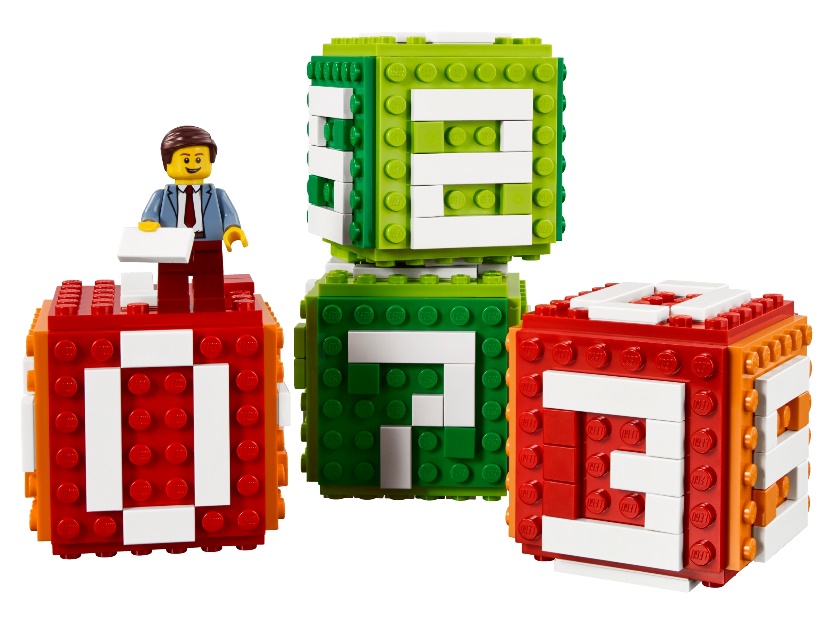 дети научились общаться друг с другом, устраивать совместные игры.дети уважают свой и чужой труд.дети учатся воображать, фантазировать, творчески мыслить.продолжает развиваться связная речь;развивается математическое и пространственное мышление, память.цветовое восприятие.формируется эстетический вкус.Формы организации детей: групповая, подгрупповая, индивидуальная. Виды организации детей: непосредственно образовательная деятельность, самостоятельная деятельность детей, совместная проектная деятельность. На занятиях используются два вида конструирования:Методы и приемы, используемые на занятиях по лего-конструированиюПедагогические принципы, на которых построено обучение:Принцип творчества и успеха. Достижение успеха в том или ином виде деятельности способствует формированию позитивной личности, мотивирует ребенка на дальнейшую работу.Принцип возрастной адекватности. Соответствие условий, требований, методов возрасту и особенностям развития дошкольников. Принцип формирования познавательных интересов и познавательных действий, поддержки инициативы детей.Принцип социального партнерства «педагог – воспитанник – семья», предполагает тесное сотрудничество педагога с родителями обучающегося. Принцип систематичности: обучение, однажды начавшись, должно продолжаться в определенном режиме и ритме до достижения заданного результата.Принцип комплексно–тематического построения образовательного процесса, основанный на интеграции содержания разных образовательных областей вокруг единой, общей темы, которая на определенное время (как правило, неделю) становится объединяющей.МетодыПриемыНаглядныйРассматривание на занятиях готовых построек, демонстрация способов крепления, приемов подбора деталей по размеру, форме, цвету, способы удержания их в руке или на столе.Информационно-рецептивныйОбследование LEGO деталей, которое предполагает подключение различных анализаторов (зрительных и тактильных) для знакомства с формой, определения пространственных соотношений между ними (на, под, слева, справа. Совместная деятельность педагога и ребенка.РепродуктивныйВоспроизводство знаний и способов деятельности (форма: собирание моделей и конструкций по образцу, беседа, упражнения по аналогу)ПрактическийИспользование детьми на практике полученных знаний и увиденных приемов работы.СловесныйКраткое описание и объяснение действий, сопровождение и демонстрация образцов, разных вариантов моделей.ПроблемныйПостановка проблемы и поиск решения. Творческое использование готовых заданий (предметов), самостоятельное их преобразование.ИгровойИспользование сюжета игр для организации детской деятельности, персонажей для обыгрывания сюжета.Частично-поисковыйРешение проблемных задач с помощью педагога.